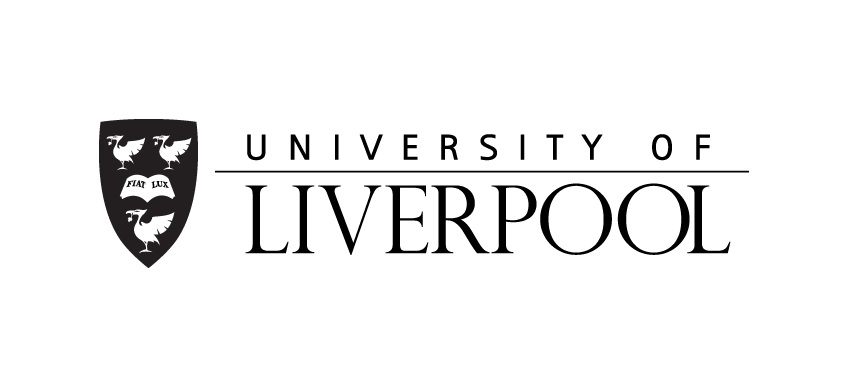 This is a confidential form between the Observer and Observee, and can be completed during the observation or immediately afterwards. Upon completion, the form will be returned to the Observee.BEFORE THE OBSERVATIONThis page is to be completed by the person being observed (Observee) and a copy should be given to the Observer at the pre-observation meeting.Name of person being observed (Observee): Department/School/Institute: Observer Name: Date of Observation: Module title: Year of study: Type of session: If Other, please add: Duration of session:  Duration of observation: Approximate number students attending: If this is a taught session, what are the learning objectives (what are you planning for the students to learn?) If this is not a taught session, what are your expectations for the students, for example, if your observation is for resources on the VLE, asynchronous materials or feedback given to students etc?What areas in particular would you like the Observer to focus on during the observation:DURING THE OBSERVATIONThe sections and questions below are provided to support you with planning for feedback of the observation. If any of the sections are not applicable or relevant for the observation that you undertaking, please leave blank, or substitute for another heading.TO BE COMPLETED AFTER THE FEEDBACK MEETING AND DISCUSSION:Was there any area of good practice during the observation that could be shared with colleagues within the School or wider university? Were there any issues identified that should be fed back to the Peer Observation Group? For example, timetabling, environment (rooming or online environment), technology etc. PLEASE ENSURE THAT BOTH THE OBSERVER AND OBSERVEE AGREE AND SIGN THE FORMThe Peer Observer should return the final version of this form to the Observee only, as it is confidential.Area of PracticeObserver CommentsPreparationWas the session well organised? Was there a teaching plan? How well did the Observee respond to students’ needs?ContentWas the content pitched at an appropriate level? Too much information? Too little?
2a. Introduction – was it clear to the students how this session links to previous material covered? Did the introduction provide an overview? Were the Learning Outcome(s) of the session clarified with the students?
2b. Conclusion/Plenary – was there a summary of main ideas or a review of key points offered? Did the conclusion/plenary offer links to follow-up material or activities?MethodsWhat teaching methods or strategies were used? Were they appropriate for the topic and students, context and environment (face to face or online).Were the needs of students with learning differences taken into account? Were all student included in the session?Were links with online material and/or asynchronous learning made? Does the use of the VLE enhance student engagement and learning?Student ActivityWere students able to complete required tasks?How were students engaged with their learning, and how was this demonstrated? Were there aspects of Active Learning?Were students challenged to think, reflect and comment on parts of the session?PaceWas the session well paced, including communiation? Did the students have the opportunity to ask questions or develop discussions?Use of examplesHow did the use of examples enhance student understanding?Were student examples asked for? Were there any employability examples?Assessment and FeedbackWas there any evidence of formative assessment, for example, Q&A, quiz etc. Was the feedback offered constructive and helpful?Teaching EnvironmentWere any safety issues highlighted?How effective was the use of the teaching environment, either face to face or online?  Were specialist equipment and teaching materials used successfully? ResourcesDid resources used during the session enhance or detract from the learning? Were they up-to-date?If observation is on resources from the VLE – how do they support students; do they encourage independent learning? Digital technologyWas any technology enhanced learning used (mentimetre, padlet, PollEverywhere…), and how did they this support learning?If online session, was platform (Teams, Zoom etc) appropriately used? Were other tools used, such online whiteboard?OverallIn what way was this a positive learning experience from which the students were able to learn, understand and apply new skills and/or knowledge?Additional informationPlease add anything else discussed not covered in previous sections.Strengths:In what ways was the observation effective? Think about: Teaching, learning and assessment practice in the discipline; student engagement; active learning; inclusive practice and student support; assessment and feedback; use of resources; online learning; facilitation of discussion…Areas for further consideration /development:Agreed areas that the Observee would like to develop as part of their practice or continuing professional developmentWe agree that this is a fair record of the observation and post observation discussion:Observee’s Signature (type name):                          Date: Peer Observer’s Signature (type name):		            Date: 